Publicado en Alicante el 25/01/2017 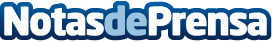 Cómo ahorrar en el cartucho de tinta de la impresoraAprende a ahorrar con los cartuchos de tinta de tu impresora en casa o en la oficinaDatos de contacto:Anuubis SolutionsRedacción y publicación.966 312 249Nota de prensa publicada en: https://www.notasdeprensa.es/como-ahorrar-en-el-cartucho-de-tinta-de-la Categorias: Nacional Fotografía E-Commerce Consumo Oficinas http://www.notasdeprensa.es